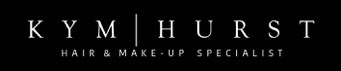 Terms and conditionsBooking & Payments:Once a price has been agreed and you have decided you wish to confirm the date, a non-refundable booking fee of around 10% of the total booking cost is required. A Styling agreement and booking form will be issued and this will need to be signed and returned to me along with your booking fee payment. Please note that I cannot hold any dates until I receive the payment and signed form. Payments can be made by cash, cheque or via bank transfer.Up to 50% of the total booking amount is payable at your trial with the balance due 2 weeks before your wedding day.Travel is included for the first 15 miles from DN14 0DQ and charged at 50p per mile thereafter.Additional costs are applied for false eyelashes and for extra trials if required. I allow 1.5 hours for a hair OR makeup trial and up to 3 hours for both. Should the trial run over these time frames, then additional costs may be applied. Should for any reason you are not happy with my services and decide that you no longer wish to use me, this should be stated at the time of the trial where the cost of 50% of the trial services carried out will be charged for and not 50% of the total booking.During the peak summer season (May to September), weekend bookings are limited to a minimum total cost of £250.
Cancellation:Please see below the cancellation charges:

10 weeks plus 	=	 loss of booking fee
8-10 weeks 		= 	 20% payable
6-8 weeks 		= 	 40% payable
4-6 weeks		= 	 50% payable
2-4 weeks 		= 	 75% payable
0-2 weeks 		= 	 100% payable
In the unlikely event that I am unable to attend or have reason to cancel on your wedding day, (injury, severe illness, urgent family emergency etc) I will endeavour to arrange for an equally qualified and recommended hair and/or makeup artist to attend in my place to complete the agreed services. Should this not be possible, a full refund will be given including the booking fee.Other information:From time to time I may use images of hair and makeup for promotional purposes, please let me know if you do not wish for me to use any of your images – by signing the agreement form, you are allowing for me to use any images I may be provided with or take myself with your permission.Once your booking has been confirmed, I will then contact you around 2/3 months before the wedding day to make suitable arrangements for your trial. This is usually carried out 4-6 weeks before. Please ensure you have all your hair accessories to hand for your trial as this will save time and ensure we are creating the right look/style for you. You are also encouraged to have any pictures/images you may have collected to help with your styling. Trials are best done in daylight where possible and are mainly available during weekdays. I may be able to offer a Saturday trial if I do not have another wedding booked for this day and my diary permits.